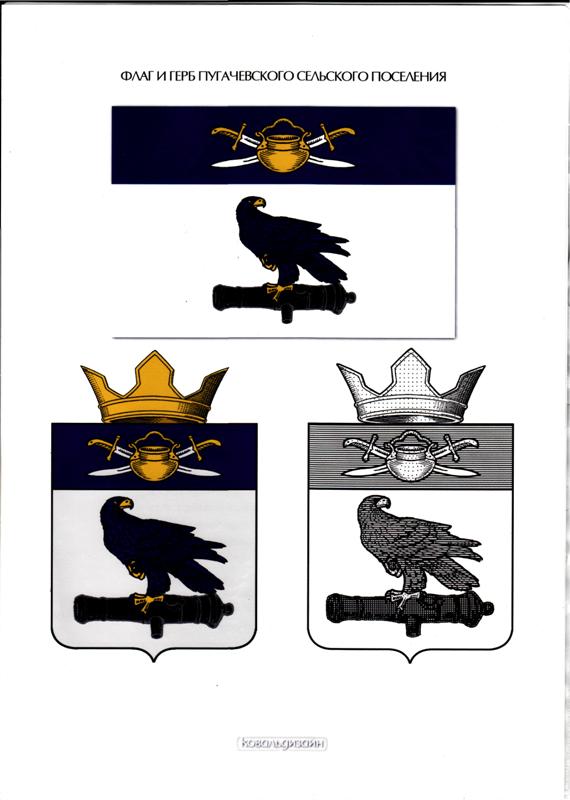 АДМИНИСТРАЦИЯ   ПУГАЧЕВСКОГО СЕЛЬСКОГО ПОСЕЛЕНИЯКОТЕЛЬНИКОВСКОГО МУНИЦИПАЛЬНОГО РАЙОНА ВОЛГОГРАДСКОЙ ОБЛАСТИПОСТАНОВЛЕНИЕот 15.10.2022 г. № 44Об организации «горячей линии» для оперативного рассмотрения обращений по вопросам оказания социальной поддержки семьям граждан, призванных на территории Пугачевского сельского поселения Котельниковского муниципального района Волгоградской области на военную службу в Вооруженные Силы Российской Федерации по частичной мобилизации в соответствии с Указом Президента Российской Федерации от 21.09.2022 г. № 647 «Об объявлении частичной мобилизации в Российской Федерации» Администрация Пугачевского сельского поселения Котельниковского муниципального района Волгоградской области постановляет:1. Утвердить прилагаемое Положение об организации «горячей линии» для оперативного рассмотрения обращений по вопросам оказания социальной поддержки семьям граждан, призванных на территории Пугачевского сельского поселения Котельниковского муниципального района Волгоградской области на военную службу в Вооруженные Силы Российской Федерации по частичной мобилизации в соответствии с Указом Президента Российской Федерации от 21.09.2022 г. № 647 «Об объявлении частичной мобилизации в Российской Федерации».2. Настоящее постановление вступает в силу со дня его подписания и подлежит официальному обнародованию.Глава Пугачевского сельского поселения	          А.Н.ЛамсковПОЛОЖЕНИЕоб организации «горячей линии» для оперативного рассмотрения обращений по вопросам оказания социальной поддержки семьям граждан, призванных на территории Пугачевского сельского поселения Котельниковского муниципального района Волгоградской области на военную службу в Вооруженные Силы Российской Федерации по частичной мобилизации в соответствии с Указом Президента Российской Федерации от 21.09.2022 г. № 647 «Об объявлении частичной мобилизации в Российской Федерации»1. Общие положения1.1. Настоящее Положение устанавливает:1) порядок приема по телефону «горячей линии» обращений по вопросам оказания социальной поддержки семьям граждан, призванных на территории Пугачевского сельского поселения Котельниковского муниципального района Волгоградской области на военную службу в Вооруженные Силы Российской Федерации по частичной мобилизации в соответствии с Указом Президента Российской Федерации от 21.09.2022 г. № 647 «Об объявлении частичной мобилизации в Российской Федерации» (далее - обращения);2) порядок рассмотрения обращений, поступающих на телефон «горячей линии».1.2. Прием обращений на телефон «горячей линии» и их рассмотрение осуществляет Главный специалист  администрации Пугачевского сельского поселения  Котельниковского муниципального района Волгоградской области (далее - ответственное лицо).2. Организация работы телефона «горячей линии»2.1. Работа телефона «горячей линии» организуется по адресу: Волгоградская обл., Котельниковский район ,ст.Пугачевская , ул. Степана Разина  92.2. Для работы «горячей линии» выделена линия телефонной связи с номером: 8 (84476) 7-34-01.2.3. Прием обращений на телефон «горячей линии» производится ответственным лицом ежедневно с 8 ч 00 мин. до 12 час. 00 мин. и с 13 час. 00 мин. до 16 ч 00 мин., кроме выходных и нерабочих праздничных дней.2.4. Поступившие на телефон «горячей линии» обращения подлежат регистрации, если заявителем указаны его фамилия, имя, отчество (при наличии), контактный телефон, место жительства.2.5. Ответственное лицо обеспечивает прием и рассмотрение обращений; осуществляет регистрацию обращений в журнале согласно приложению к настоящему Положению с соблюдением законодательства о защите персональных данных.2.6. В случае, если изложенные в обращении факты и обстоятельства являются очевидными и не требуют дополнительной проверки, а также по телефонным обращениям справочного и общего характера, ответ на обращение дается заявителю в день поступления обращения.2.7. По обращениям, которые требуют дополнительной проверки и изучения, ответственное лицо в течение трех рабочих дней запрашивает в организациях необходимые для рассмотрения обращения документы и материалы для оперативного решения вопросов, поставленных в обращении.После поступления необходимых документов и материалов от организации ответственное лицо в течение семи рабочих дней с момента поступления к нему обращения рассматривает вопросы, поставленные в обращении, в пределах своей компетенции. Если изложенные в обращении факты по результатам рассмотрения не подтверждаются, ответственным лицом дается устный ответ заявителю.ЖУРНАЛрегистрации обращений, поступивших на «горячую линию», по вопросам оказания социальной поддержки семьям граждан, призванных на территории Пугачевского сельского поселения Котельниковского муниципального района Волгоградской области на военную службу в Вооруженные Силы Российской Федерации по частичной мобилизации в соответствии с Указом Президента Российской Федерации от 21.09.2022 г. № 647 «Об объявлении частичной мобилизации в Российской Федерации»УТВЕРЖДЕНОпостановлением администрации Пугачевского сельского поселения Котельниковского муниципального района Волгоградской областиот 15.10.2022 г. № 44ПРИЛОЖЕНИЕк постановлению администрации Пугачевского сельского поселения Котельниковского муниципального района Волгоградской областиот 15.10.2022 г. № 44№ п/пДата поступления обращенияФ.И.О., адрес проживания, контактный номер заявителяВопросы, поставленные в обращенииРезультат рассмотрения обращенияИнформирование заявителя о результатах рассмотрения обращения123456